 Јавно комунално предузеће                                  ''Сопот'' из Сопота	Кнеза Милоша 45/а11450 Сопот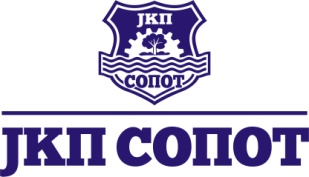 ПРОГРАМ ПОСЛОВАЊА ПРЕДУЗЕЋАЗА 2020. ГОДОСНИВАЧ: Скупштина градске општине СопотНАДЛЕЖНА ФИЛИЈАЛА УПРАВЕ ЗА ТРЕЗОР: ВождовацДЕЛАТНОСТ: Производња и дистрибуција водеМАТИЧНИ БРОЈ: 07006888ПИБ  100224435СЕДИШТЕ: Сопот, Кнеза Милоша 45а Сопот, Децембар 2019. годС   А   Д   Р   Ж   А   Ј                                                                                                                                              СтранаМИСИЈА, ВИЗИЈА,ЦИЉЕВИ                                                                                         3-8            ОРГАНИЗАЦИОНА СТРУКТУРА – ШЕМА                                                             ФИЗИЧКИ ОБИМ АКТИВНОСТИ ЗА 2020. ГОДИНУ                                                 9                              ОСНОВЕ ЗА ИЗРАДУ ПРОГРАМА ПОСЛОВАЊА ЗА 2020. ГОДИНУ                    9 ФИНАНСИЈСКЕ ПРОЈЕКЦИЈЕ                                                                                   10-15 ЦЕНЕ                                                                                                                                       16ПОЛИТИКА ЗАРАДА И ЗАПОШЉАВАЊА                                                                  17ИНВЕСТИЦИЈЕ                                                                                                                    18ПРИЛОЗИМисија:Jaвно комунално предузеће ''Сопот '' из Сопота основала је Скупштина општине Сопот 1970. године . са  јасном орјентацијом ка крајњем кориснику у смислу задовољења квалитетом,квантитетом и здравственом исправношћу.Претежна  делатност предузећа је :    - сакупљање, пречишћавање и дистрибуција водеПредузеће обавља и друге делатностиуклањање отпадних водаскупљање отпада који није опасантретман и одлагање отпада који није опасанизградња путева и аутопутеваизнајмљивање властитих или изнајмљених некретнина и управљање њимауслуге осталог чишћењауслуге уређења и одржавања околлинепогребне и сродне делатностиПредузеће је организовано у јединственом процесу рада, а ради ефикаснијег извршавања послова рад се организује по секторима и то :	- сeктор водовод и канализација 	- сектор чистоћа 	- сектор возни парк	- сектор заједничке службе Програм пословања предузећа урађен је у складу са:          -Законом о јавним предузећима „Сл. Гласник РС  119/12,116/2013 и 44/2014          -Одлуком о оснивању јавног комуналног предузећа           -Статутом Јавног комуналног предузећа           -Законом о јавним набавкама „Сл.Гласник РС бр 124/12          -Законом о водама „Сл.Гласник РС“ бр 30/10          -Одлуком о пречишћавању и дистрибуцији воде „Сл.Гласник РС“ бр 23/05          -Одлуком о одржавању чистоће „Сл.Гласник РС“ бр 27/12          -Уредбом о начину и контроли исплате зарада у јавним предузећима „Сл.Гласник РС“ бр5/06.-Закон о утврђивању максималне зараде у јавном сектору („( „Сл.Гласник РС“ број 93/2012) Закон о комуналним делатностима( „СЛ.Гласник РС“88/Закон о раду  ("Сл. гласник РС", бр. 24/2005, 61/2005, 54/2009, 32/2013 i 75/2014)Визија:да се створе услови да свако домаћинство може да се прикључи на водоводну мрежуда се изврши замена постојеће азбестно – цементне водоводне мреже, чиме ће се из употребе избацити азбестно цементне цеви и смањити губици воде у мрежи.да се настави са изградњом канализационе мреже и да се изграде постројења за пречишћевање отпадних вода,да се са целе територије општине врши организовано сакупљање смећа редовно одржавање депоније смећа,да се одржава ниво комуналне хигијене,редовно одржавање гробљауређење и одржавање зелених површинада се сви ресурси предузећа максимално користе.Ц и љ е в и   по    с е к т о р и м аСектор водовод и канализацијаЈавно комунално предузеће ''Сопот'' Сопот водом снабдева  7.465 корисника и то 7,094 домаћинства и 371  привредих субјеката.	Број корисника по местима:                                                                     2019 год	- Сопот 			        	 2,005   	- Раља				             1,327 	            - Поповић 			                916    	            - Мала Иванча 		                439	- Мали Пожаревац		                512	- Ђуринци 			                361	- Неменикуће 		                922	- Рогача 		                            281	- Дучина		                            154	- Дрлупа 			                 100	- Сибница 		                            226	- Парцани			                 105	- Космај			                117---------------------------------------------------------------------------------------------------------------------         У  2019. год повећан је број корисника за 158 нових.Вода се обезбеђује из 12 бунара и једне каптаже укупног капацитета 68,8 лит/сек.Вода се дистрибуира из 3 резервоара,преко 2 препумпне станице и 6 хидрофорских постројења.Укупни капацитети бунара се користе само у летњим месецима када је највећа потрошња воде а у осталом периоду се користе према потреби.Праћење нивоа воде у  три резервоара се врши из центра који је смештен у возном парку у Сопоту.Праћење стања на бунарима је 24 часовно.Уз видео надзор и уз помоћ ПЛЦ контролера прати се ниво хлора у води и ваздуху и то тренутно на бунарима Јак Извор,Селиште ,СН 14,базен Живановић,Тресије,Космај и Раља са могућношћу проширења и на друге бунаре. У случају већег одступања задатих параметара за ниво хлора као и недозвољеног присуства у зони непосредне заштите осим видео надзора добијају се и алармне смс поруке  чиме је подигнут степен безбедности на бунарима на виши ниво.  Активност и циљеви  у сектору водовод и канализација током 2020.г биће усмеренa на реализацију следећих задатака :	- обезбеђење редовног водоснабдевања потрошача уз оптимално коришћење капацитета,	- обезбеђење квалитета воде за пиће према утврђеним стандардима, редовном контролом квалитета воде минимум 3 пута месечно са 15 различитих тачака  од стране Градског завода за заштиту здравља	- редовно одржавање примарне и секундарне водоводне и канализационе мреже и поправка кварова на водоводној и канализационој мрежи	- стварање техничких услова за прикључивање нових корисника на водоводну и канализациону мрежу.              -током 2020-.те се очекује изградња резервоара за воду од 100м3 у Раљи којим би се обезбедила довољна количина воде током летњих месеци              -планира се увезивање свих бунара који снабдевају базен Сопот-„Живановић“ у једну мрежу, тренутно бунари раде наизменично             -извшиће се испитивање и ревитализацијa постојећих бунара као и израдa елабората о резервама подземних вода и зонама санитарне заштите као предуслова за добијање водне дозволе            -уцртавање водоводне мреже и набавка ГИС апликације	- замену неисправних водомера(годишње се замени око 500 водомера)	- наставак радова на реконструкцији дотрајале водоводне мреже	- редовно одржавање опреме и објеката за производњу водеИнвестиционим планом за 2020.год планира се набавка комбиноване машине за реконструкцију и отклањање кварова на водоводној мрежи.Сектор чистоћа Организованим изношењем смећа обухваћено је укупно 8.807 корисника.	Број корисника по местима                                                           Домаћ.                 Предуз/установе              Радње- Сопот			 1663                       54                                  203             -Раља				 1124                        15                                   46	- Поповић 			  707                           5                                     7	- Мала Иванча 		  545                           6                                     6	- Мали Пожаревац 		  540                         12                                     9	- Парцани			  309                           2                                     2	- Ђуринци			  394                           8                                     7	- Неменикуће 		  778                         11                                     7	- Рогача			  432                           6                                   10	- Дучина 			  331                           6                                     4	- Сибница			  100                           2                                     2	- Дрлупа		              181                           2                                     2	- Слатина		              185                           2                                     2             -Стојник			  382                           4                                     2             -Бабе 		                 	 686                            3                                     3                                             ________________________________________________________            УКУПНО :                                       8.357                         138                                312                    У 2020.год се планира проширење зоне изношења смећа на МЗ Сибница и Губеревац што ће утицати на повећан број нових корисника за око 680.       На терену је постављено 1.130 контејнера запремине од 1,1 м3 и 35 контејнера запремине 5 м3.      Основни задаци и циљеви сектора чистоће у 2020. су :	- реализација програма радова  на одржавању комуналне хигијене и зелених површина 	- реализација програма изношења и депоновања смећа са проширењем зона за изношење смећа,	- редовно одржавање депоније,	- одржавање и опремање пијаца према годишњем програму,            - уклањање дивљих депонија	- уређење вашаришта на Тресијама и одржавање вашара	- уређење и одржавање гробља у Сопоту             -уређење зелених површина у центру Сопота	- извођење других радова по захтеву оснивача који нису предвиђени годишњим програмима. Током 2020 .планирана је набавка контејнера 1.1m3  у вредности од 5.000.000 динара.           Сектор возни парк Сектор располаже са 54 возила и то:6 камиона ( 2  приколице+2 нисконосеће приколице)7 смећарa2 аутоподизача3 чистилице2 фекалне цистерне1 вома2 цистерне( за воду и прање улица)3 булдожера1 унимаг1 грејдер1 улт3 комбинирке3 ваљка1 скип9 доставних возила1 трактор са приколицом1 компресор4 путничка аутомобила3 багераОсновни задаци и циљеви сектора возног парка у 2020. су 	- скупљање , транспорт и депоновање кућног смећа 	- одржавање  улица, локалних, пољских и некатегорисаних путева,	- рад грађевинских машина на изградњи и одржавању локалних путева и других објеката,	- пражњење септичких јама, одгушење канализације и превоз воде по захтеву корисника            - рационално пословањеИнвестиционим планом током 2020.год  се планира куповина мањег ваљка,грејдера,великог ваљка,унимог воѕила и камиона  чиме би се повећала ефикасност у изградњи и уређењу локалних путева и смањили трошкови одржавања возила.Сектор заједничке службе 	Овај сектор обавља административно -техничке , финанијско- књиговодствене и правне послове у складу са законским прописима и одлукама Надзорног одбора.ЈКП има инсталиран информациони систем за потребе наплате комуналних услуга, рачуноводства и обрачуна зарада.Сваког  месеца уради се обрачун за преко 9,000 корисника Годишње се обради око:3.500   опомена за неизвршена плаћања и пред-утужења    120  приговора    200  тужби      50  локацијских услова   220 преноса са старог на новог корисникаСектор обавља послове јавне набавке,безбедност и здравље на раду,противпожарну заштиту и заштиту у случају ванредних ситуација.Током 2020. Олуком скупштине града Београда је одлучено да од Јуна посао наплате комуналних услуга пређе у надлежност Инфостана за целу територију града Београда.Надзорни одборНадзорни одбор  ради у складу са одлуком о оснивању и Статутом предузећа.Председник и чланови Надзорног одбора су изабрани на период од 4 године на седници скупштине градске општине Сопот одржане 27.11.2017. ,за своје ангажовање чланови Надзорног одбора не добијају надокнаду. Председник и чланови НО су:Председник - дипл.инж електротехнике Јовица ВидаковићЧлан – мастер  инж.организационих наука Никола МијатовићЧлан  из редова запослених - дипл.правник Ивана Недељковић- ФИЗИЧКИ ОБИМ ПРОИЗВОДЊЕ – УСЛУГАОснов за израду плана пословања јеплан прихода за 2020. годину утврђен на основу планираногфизичког обима производа и услуга и цена производа и услуга које  ће се примењивати у 2020. години. иприхода од преноса средстава од стране оснивача за капитална улагања и текуће одржавање план расхода је утврђен на основу планираних потреба како би се задати циљеви и активности обавили у планираним оквирима.Одлуку о расподели добити донеће Надзорни одбор предузећа приликом усвајања извештаја о пословању за 2020. годину.ФИНАНСИЈСКИ ПЛАН за 2020.-уУкупан приход                                                                                            ( у динарима)                                                                                                                                                      Укупни трошкови и расходи                                                                                                         ( у динарима)                                                                                                                                                      Предузеће 2019. год (по постојећим показатељима)завршава  са позитивним финансијским резултатом.**Исказана добит у процени за 2019 год. је приказана у складу са применом правилника МСФИ за МСП од 01.01.2015.(члан 50. Закон о рачуноводству ,Сл.гласник бр 62/13)при чему се пренос средстава од оснивача књижи у корист прихода а до 01.01.2015. се књижио у корист разграниченог прихода.ПОЛИТИКА ЦЕНА у 2019.годУ зависности од кретања цена инпута који утичу на трошкове пословања донеће се и одлука о изменама цена услуга ЈКП „СОПОТ“Одлуку о промени цена донеће Надзорни одбор,  а иста ће се примењивати по добијању потребних сагласности.Последње измене цена комуналних услуга вршене су у октобру 2013.годПОЛИТИКА КАДРОВА И ЗАПОШЉАВАЊАУ предузећу је запослено 95 радникa и то:1. Пословодство предузећа - директор                                       1    извршилац2. Сектор водовод и канализација 	            		       27  извршилаца3. Сектор чистоћа 					                   27  извршилаца4. Сектор возни парк						       27  извршилаца5. Сектор заједничке службе 				       13  извршилаца  ЗАПОСЛЕНОСТ ПО СЕКТОРИМАУ децембру 2019.год – 95 старозапослена радника.Могући пријем радника на одређено време ће се вршити због повећаног обима посла .Планирана маса зарада за 2020.је утврђена на основу предвиђеног броја запослених у 2020.год             Инвестициона улагања   у 2020. год                                                                                                                                                                                                                                                                           
Поступак јавне набавке за инвестицона улагања која се врше из средстава оснивача спровешће се када оснивач обезбеди средства.                                                                                                                 Директор                                                                                                       Дипл.екон. Весна ВујановићРед.бр.  Назив производа     и услугеЈединицамереПлан2020.год   1.Произ,и дистр воде/пред, и устан,/Просечна месечна потрошња 5.400м3 за сва предуз. и установем3              64.800   2.Произ,и дистрводе /дом/ Просечна месечна потрошња 65.600м3 за сва домаћинствам3            787.200   3.Изношење смећа /дом/м2            720.000  4.Изношење смећа /прив./бројкор.                    470РедБр.Врста приходауслугеПроцена2019План2020 1.Производња и дистрибуција воде 57.284.00060.800.000  2. Изношење смећа и одржавање комуналне хигијене 56.854.00061.000.000  3. Коришћење канализације 1.034.0001.330.0004.Водоводне услуге10.703.00011.600.000  5. Приходи возног парка 91.900.00099.200.000 6. Приходи од наплате пијачних услуга                              3.290.0003.350.0007. Приходи од закупа пословног простора 840.0001.940.0008. Приходи од закупа пијачног простора и тезги650.000700.000 9.Погребне услуге     3.600.000           3.600.00010.Остали ванредни приходи и наплата штете, отп, потраживања таксе суд. трошкови8.300.0008.900.00011.Приходи oд партиципације за прикључак воде и канализације11.850.00012.900.00012.Приходи из буџета оснивача 39.820.000         58.297.000УКУПНО ПРИХОДИ:  286.125.000323.617.000РедБр.Врста трошкова(услуге)Процена2019План2020РедБр.Врста трошкова(услуге)Процена2019План2020  I РАСХОДИ МАТЕРИЈАЛА И РЕЗ. ДЕЛОВА41.280.00045.443.9901.Водоводни материјал3.100.0004.500.000  2.ЕлектрофузиониМатеријал4.950.0005.000.000 3.Водоводне цеви       15.000.00015.000.0004.Резервни делови и материјал за одржавање опреме и објеката5.250.0006.524.0005.Резерв. делови за теретна возила 4.835.0004.935.0006.Резервни делови за путничка возила 495.000499.0007.Резервни дел. за грађ. машине730.000990.000   8.Набавка алата         600.000        500.0009.Ауто гуме       1.800.0002.000.00010.Канцеларијски материјал890.0001.185.00011.Набавка осталог материјала       1.280.0001.610.00012.Опрема за заштиту на раду        1.250.0001.500.00013.Набавка опреме        1.100.000       1.200.000II. ДРУГИ ПОСЛОВНИ РАСХОДИ  109.501.000129.407.600  1.Расходи горива 35.000.00040.000.000  2.Расходи ел. енергије       19.000.00021.000.000  3.Услуге текућег одржавања вод.  система и бажд. водомера 5.400.0006.058.000   4.Текуће одржав. објеката2.000.000      3.822.0005.Земљани радови  за вод.иканализацију.7.900.000      7.900.000  6.Текућеодржавања основ.  сред.  возног парка                                                                                                             10.180.00010.618.000  7.Текуће одржавање депоније, вашаришта, пијаца у Сопоту и Раљи, и опреме у  чистоћи      950.0001.550.000Текуће одржавање депоније, вашаришта, пијаца у Сопоту и Раљи, и опреме у  чистоћи      950.0001.550.000  8.Одржавање, гробља и капеле        450.000450.000  9.Услуге грађ. машина-површински радови на путевима        200.000200.000  10.Асфалтирање и одржавање    јавних  површина        840.000990.000  11.Гас за грејање          600.000    700.000  12.Амортизација    19.700.00029.000.000  13.Осигурање основних средстава 2.600.0002.600.00014.ПТТ услуге840.0001.000.000  15.Телекомуникације610.000659.600  16.Анализе воде и здрав. прегледи радника2.900.0002.510.000 17.Репрезентација331.000          350.000III.ОСТАЛИ ЛИЧНИ РАСХОДИ И  НАКНАДЕ    6.462.6526.233.1001.Отпремнина136.502160.000  2.Јубиларне награде220.850540.0003.Превоз на рад и са рада 1.800.0001.800.000	4.Солидарна помоћ /Регрес3.930.0003.300.0005.Новогодишњи пакетићи350.000350.0006.Привремени и повремени послови25.30083.100IV.ОСТАЛИ НЕПОСЛОВНИ РАСХОДИ15.167.00015.310.0001.Непроизв. услуге/адвокат услуге. услуге програмирања,оглашавањe,заштите на раду,процена раизика и сл/2.900.0005.230.0002.Накнада фонду за воде, платни промет, чланарина и остале обавезе из пословања        970.000970.0003.Накнада штете4.Таксе /регистрационе и судске /2.490.0003.100.0005.Издаци за хуманитарне , кул, и спортске сврхе7.00010.0006. Отпис ненаплаћених потраживања (старија од 90 дана)6.600.0006.000.0007.Maтеријални трошкови-умањење зарада по    уредби  2.200.000V.ТРОШКОВИ ЗАРАДА бруто л.д.73.807.14092.252.640А)Нето зараде       53.003.05063.838.834Б)Порез на зараде      5.804.500      7.195.706Ц)Доприноси на зараде на терет радника     14.999.590       21.218.100VIДОПРИНОСИ НА ТЕРЕТ ПОСЛОДАВЦА    13.395.99016.282.590VIIТРОШКОВИ ЗАРАДА ЗА НОВОЗАПОСЛ.  РАДНИКЕ1.960.9402.141.9401.Нето зарада1.355.0101.435.1502.Порез на зарадена терет радника         196.100214.1903.Доприноси на зараде на терет радника409.830492.600VIIIДОПРИНОС НА ТЕРЕТ ПОСЛОДАВЦА          355.910378.050     ПРИХОДИ     ПРИХОДИ286.125.000    323.617.000     РАСХОДИ     РАСХОДИ261.930.642    307.448.920     ДОБИТАК**     ДОБИТАК**        24.194.358      16.168.080      ПОРЕЗ НА ДОБИТ      ПОРЕЗ НА ДОБИТ          3.629.153        2.425.212    НЕРАСПОРЕЂЕНА             ДОБИТ    НЕРАСПОРЕЂЕНА             ДОБИТ        20.565.205      13.742.868 Сектор водоводСектор чистоћаСектор возни паркСектор заједничке службе  2019.  27 извршилаца  27 извршилаца 27извршилаца13 извршилаца+ 1 ( Директор)2020.  27 извршилаца  27 извршилац32 извршилаца13 извршилаца+ 1 ( Директор) Квалификациона структура Квалификациона структура Квалификациона структура Квалификациона структура Старосна структураСтаросна структураСтаросна структураСтаросна структураРедни бројОписБрој запослених 31.12.2019.Број запослених 31.12.2020.Редни бројОписБрој запослених 31.12.2019.Број запослених 31.12.2020.1ВСС441До 30 година 19222ВС44230 до 40 година 26283ВКВ33340 до 50 20204ССС1823450 до 60 25255КВ38385Преко 60  556ПК55УКУПНО951007НК2323УКУПНО95100По времену у радном односуПо времену у радном односуПо времену у радном односуПо времену у радном односуРедни бројОписБрој запослених 31.12.2019.Број запослених 31.12.2020.1До 5 година222225 до 101116310 до 151414415 до 201212520 до 2555625 до 301010730 до 3514148Преко 3577УКУПНО95100РедБр.          Назив      План за 2020(дин.)РедБр.          Назив      План за 2020(дин.)   1.Камион            5.000.0002.Пумпе за воду             4.000.0003.Контејнери 1,1м3             4.990.000   4.Мали ваљак3.500.000   5. ПЛЦ контролер                495.000  6. Грејдер22.000.000  7.Комбинована машина            10.500.0008.Велики ваљак            10.000.000        9.Теренско возило                 495.00010.Унимог               4.950.00011.Путничко возило               1.200.000          12.Машина за насипање банкина               6.000.000УКУПНО ИНВ.УЛАГАЊА:УКУПНО ИНВ.УЛАГАЊА:        73.130.000